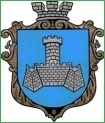 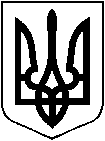 УКРАЇНАм. Хмільник Вінницької областіРОЗПОРЯДЖЕННЯМІСЬКОГО ГОЛОВИВід 27  вересня  2019 р.                                                                                        №371-р  Про скликання та порядок підготовки							               позачергової 65 сесії міської ради 7 скликанняВраховуючи службові записки  начальника фінансового управління міської ради Тищенко Т.П. від 24.09.2019 року №2287/01-22 та начальника управління житлово-комунального господарства та комунальної власності міської ради Сташка І.Г. №2303/01-19  від 24.09.2019р., відповідно до розпорядженнь голови обласної державної адміністрації від 06.09.2019р. №693, від 18.09.2019р. №719 «Про внесення змін до обласного бюджету на 2019рік», керуючись ст. 42,59 Закону України “Про місцеве самоврядування в Україні”:         1.Скликати позачергову 65 сесію міської ради 7 скликання 01 жовтня 2019 року о 15:00 годині в залі засідань міської ради /2 поверх/.2. На розгляд сесії винести наступні питання:3. Рекомендувати головам постійних комісій міської ради провести засідання комісій 01 жовтня 2019 року о 14.30 год. за напрямком розгляду питань.4. Головам постійних комісій висновки до розглянутих на комісіях питань, протоколи засідань направити міському голові до початку сесії 01 жовтня 2019 року.5. Відділу інформаційної діяльності та комунікацій із громадськістю міської ради про місце, дату, час проведення та порядок денний сесії поінформувати населення через офіційний веб-сайт міста Хмільника, а відділу організаційно-кадрової роботи міської ради депутатів міської ради.6. Загальному відділу міської ради підготувати зал засідань міської ради /2 поверх/ та забезпечити онлайн - відеотрансляцію засідання.7.  Контроль за виконанням цього розпорядження залишаю за собою.   Міський голова                                                                                   С.Б. Редчик   С.П.Маташ   О.В.Тендерис   Н.А.Буликова   Н.П.Мазур   О.Д.Прокопович    Л.Ю.БабійПро внесення змін до рішення 57 сесії міської ради 7 скликання від 12.12.2018р. №1872 «Про місцевий бюджет Хмільницької міської об’єднаної  територіальної громади на 2019 рік (зі змінами)».Інформація: Тищенко Т.П., начальника фінансового управління міської радиПро внесення змін до Програми забезпечення населення Хмільницької міської об'єднаної територіальної громади якісною питною водою на 2013-2020 рр., затвердженої рішенням 34 сесії міської ради 6 скликання від 21.12.2012 року № 979  (зі змінами)Інформація: Сташка І.Г., начальника управління житлово-комунального господарства та комунальної власності міської радиПро внесення змін  до Програми утримання дорожнього господарства Хмільницької міської об'єднаної територіальної громади на 2018-2020 рр., затвердженої рішенням 45 сесії міської ради 7 скликання від 08.12.2017р. №1256 (зі змінами).Інформація: Сташка І.Г., начальника управління житлово-комунального господарства та комунальної власності міської радиПро внесення змін до Програми розвитку житлово-комунального господарства та благоустрою Хмільницької міської об'єднаної територіальної громади на 2019-2021 роки, затвердженої рішенням 53 сесії міської ради 7 скликання від 19 жовтня 2018 року № 1693 (зі  змінами).Інформація: Сташка І.Г., начальника управління житлово-комунального господарства та комунальної власності міської ради